Školský vzdelávací program pre praktickú školu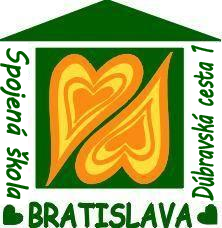 Kód a názov:		64922 Praktická školaStupeň vzdelania: 		ISCED  – nižšie stredné odbornéDruh školy:			štátnaDĺžka štúdia: 		tri rokyForma štúdia: 		dennáosobitný spôsob plnenia školskej dochádzky (vzdelávanie podľa individuálneho učebného plánu)Rok vydania:		2015Platnosť:			tri rokyPredkladateľNázov školy:		Spojená škola Adresa:			Dúbravská cesta 1, 845 25 BratislavaIČO:				31769446Riaditeľ školy:		RNDr. Viera LacíkováZriaďovateľ Názov:			Okresný úrad Bratislava – odbor školstvaAdresa:			Teplická 4, 831 02 Ciele a poslanie výchovy a vzdelávaniaŠkola má žiakom poskytnúť možnosť fyzicky a psychicky dospieť tak, aby mohli čo najsamostatnejšie žiť v domácom prostredí alebo v chránenom bývaní a pracovať v chránenom pracovisku. Cieľom praktickej školy je: pripraviť žiakov na život v rodine, na sebaobsluhu, na rôzne jednoduché praktické práce vrátane prác v domácnosti,zacvičiť ich v prácach profilujúceho voliteľného predmetu na vykonávanie jednoduchých pracovných činností spravidla pod dohľadom inej osoby.Profil absolventaPraktická škola je jedným z možných riešení ďalšieho vzdelávania a následnej integrácie žiakov s mentálnym postihnutím do spoločnosti. Úlohou praktickej školy je pripraviť žiakov na život v rodine - na sebaobsluhu a praktické práce v domácnosti a zacvičiť ich v prácach profilujúceho voliteľného predmetu tak, aby mohli vykonávať zmysluplnú prácu v chránených pracoviskách. Praktická škola nie je profesijne zameraná na zvládnutie učebného odboru, a preto po jej absolvovaní žiaci nezískajú výučný list ale vysvedčenie o absolvovaní Praktickej školy so zameraním na pomocné práce v určitom odbore pod dohľadom zodpovednej osoby.Spôsob, podmienky ukončovania výchovy a vzdelávania a vydávanie dokladu o získanom vzdelaníPríprava v praktickej škole trvá najviac tri roky. Vzdelávací program praktickej školy sa ukončuje celkovým zhodnotením manuálnych zručností žiaka v rozsahu učiva určeného príslušným vzdelávacím programom. Dokladom o získanom vzdelaní je záverečné vysvedčenie s uvedením zamerania činností, ktoré je žiak schopný vykonávať.Učebný plán pre praktickú školuNázov a adresa školy:	Spojená škola, Dúbravská cesta 1, 845 25 BratislavaNázov ŠkVP:		Školský vzdelávací program pre praktickú školuKód a názov:		64922 Praktická školaStupeň vzdelania: 		ISCED  – nižšie stredné odbornéDruh školy:			štátnaDĺžka štúdia: 		tri rokyForma štúdia: 		dennáosobitný spôsob plnenia školskej dochádzky (vzdelávanie podľa individuálneho učebného plánu)Rok vydania:		2015Platnosť:			tri rokyPoznámky k učebnému plánu – mobilní žiaci: a) Vyučovanie v praktickej škole je organizované predmetovo. b) Týždenný počet vyučovacích hodín je 28 hodín, za celé štúdium 84 hodín. c) Školský rok trvá 40 týždňov, výučba sa realizuje v rozsahu 33 týždňov. Časová rezerva sa využíva na opakovanie a doplnenie učiva.d) Trieda sa môže pri vyučovaní odborno-praktických a voliteľných (profilujúcich) predmetov deliť na skupiny podľa súčasne platnej legislatívy. e) Predmet telesná výchova  (TEV) možno spájať do viachodinových celkov. f) Štruktúra voliteľných (profilujúcich) predmetov je v plnej kompetencii riaditeľa školy. V rámci stanoveného počtu hodín sa vyučuje v kombinácii dvoch predmetov. V ďalšom ročníku sa výber voliteľných predmetov môže zmeniť. g) Obsah voliteľných (profilujúcich) predmetov sa preberá v konkrétnej zmysluplnej pracovnej činnosti. Žiaci na štylizovanom pracovisku nacvičujú pracovné činnosti, ktoré budú potrebovať v chránenom pracovisku. h) Využitie disponibilných hodín:i) Ak vzdelávanie žiaka nie je možné podľa školského vzdelávacieho programu, vzdeláva sa podľa individuálneho vzdelávacieho programu.Poznámky k učebnému plánu – imobilní žiaci: a) Vzdelávanie v praktickej škole je organizované predmetovo. b) Týždenný počet vyučovacích hodín je 26 hodín, za celé štúdium 78 hodín. c) Školský rok trvá 40 týždňov, výučba sa realizuje v každom ročníku v rozsahu 33 týždňov. Časová rezerva sa využíva na opakovanie a doplnenie učiva.d) Trieda sa môže pri vyučovaní odborno-praktických a voliteľných (profilujúcich) predmetov deliť na skupiny podľa súčasne platnej legislatívy. e) Predmet rozvoj pohybových zručností (RPZ) možno spájať do viachodinových celkov. f) Štruktúra voliteľných (profilujúcich) predmetov je v plnej kompetencii riaditeľa školy. V rámci stanoveného počtu hodín sa vyučuje v kombinácii dvoch predmetov. V ďalšom ročníku sa výber voliteľných predmetov môže zmeniť. g) Obsah voliteľných (profilujúcich) predmetov sa preberá v konkrétnej zmysluplnej pracovnej činnosti. Žiaci na štylizovanom pracovisku nacvičujú pracovné činnosti, ktoré budú potrebovať v chránenom pracovisku. h) Využitie disponibilných hodín:i) Ak vzdelávanie žiaka nie je možné podľa školského vzdelávacieho programu, vzdeláva sa podľa individuálneho vzdelávacieho programu.ZmenadátumpodpisSchválenie ŠkVP2009Vloženie obsahu vzdelávania pre 2. ročník2010Vloženie obsahu vzdelávania pre 3. ročník2011Schválenie ŠkVP2012Vloženie nového voliteľného predmetu – Zážitkové aktivity (ZAA)2014Schválenie ŠkVP2015Spojená škola, Dúbravská cesta 1, 845 25 BratislavaSpojená škola, Dúbravská cesta 1, 845 25 BratislavaSpojená škola, Dúbravská cesta 1, 845 25 BratislavaSpojená škola, Dúbravská cesta 1, 845 25 BratislavaSpojená škola, Dúbravská cesta 1, 845 25 BratislavaSpojená škola, Dúbravská cesta 1, 845 25 BratislavaUčebný plán pre praktickú školu - mobilní žiaci                                                                             ISCED 2  Učebný plán pre praktickú školu - mobilní žiaci                                                                             ISCED 2  Učebný plán pre praktickú školu - mobilní žiaci                                                                             ISCED 2  Učebný plán pre praktickú školu - mobilní žiaci                                                                             ISCED 2  Učebný plán pre praktickú školu - mobilní žiaci                                                                             ISCED 2  Učebný plán pre praktickú školu - mobilní žiaci                                                                             ISCED 2  Vzdelávacia oblasťPredmet1.2.3.spoluVšeobecné vzdelávanieVšeobecné vzdelávanie11111133Jazyk a komunikáciaslovenský jazyk a literatúra2226Matematika a práca s informáciamimatematika 2226Človek a spoločnosťvýchova k mravnosti a občianstvu1113Človek a spoločnosťetická  výchova1113Umenie a kultúravýtvarná výchova2226Umenie a kultúrahudobná výchova1113Zdravie a pohybtelesná výchova2226Odborno-praktické predmetyOdborno-praktické predmety11111133rodinná výchova1113zdravotná výchova2226ručné práce a šitie3339príprava jedál a výživa3339domáce práce a údržba domácnosti2226Voliteľné predmetyVoliteľné predmety66618dramatická výchovapestovateľské prácepomocné práce v administratívepomocné práce v kuchyniremeselné prácevoľnočasové aktivityvýroba keramikySpolu28282884predmet / ročník1.2.3.slovenský jazyk a literatúra111etická výchova111výtvarná výchova111ručné práce a šitie222domáce práce a údržba domácnosti111voliteľný predmet111disponibilné hodiny spolu777Predmet / ročník1.2.3.slovenský jazyk a literatúra111etická výchova111výtvarná výchova111ručné práce a šitie111voliteľný predmet111disponibilné hodiny spolu555Spojená škola, Dúbravská cesta 1, 845 25 BratislavaSpojená škola, Dúbravská cesta 1, 845 25 BratislavaSpojená škola, Dúbravská cesta 1, 845 25 BratislavaSpojená škola, Dúbravská cesta 1, 845 25 BratislavaSpojená škola, Dúbravská cesta 1, 845 25 BratislavaSpojená škola, Dúbravská cesta 1, 845 25 BratislavaUčebný plán pre praktickú školu - imobilní žiaci                                                                             ISCED 2  Učebný plán pre praktickú školu - imobilní žiaci                                                                             ISCED 2  Učebný plán pre praktickú školu - imobilní žiaci                                                                             ISCED 2  Učebný plán pre praktickú školu - imobilní žiaci                                                                             ISCED 2  Učebný plán pre praktickú školu - imobilní žiaci                                                                             ISCED 2  Učebný plán pre praktickú školu - imobilní žiaci                                                                             ISCED 2  Štátny vzdelávací programŠtátny vzdelávací programŠtátny vzdelávací programŠtátny vzdelávací programŠtátny vzdelávací programŠtátny vzdelávací programVzdelávacia oblasťPredmet1.2.3.spoluVšeobecné vzdelávanieVšeobecné vzdelávanie88824Jazyk a komunikáciaslovenský jazyk a literatúra1113Matematika a práca s informáciamimatematika 2226Človek a spoločnosťvýchova k mravnosti a občianstvu1113Umenie a kultúrahudobná výchova1113Umenie a kultúravýtvarná výchova1113Zdravie a pohybrozvíjanie pohybových zručností2226Odborno-praktické predmetyOdborno-praktické predmety88824rodinná výchova1113zdravotná výchova2226ručné práce a šitie1113príprava jedál a výživa3339domáce práce a údržba domácnosti1113Voliteľné predmetyVoliteľné predmety55515Spolu21212163